Prot. 187 del 14.03.2016Ai Presidenti e Consiglieri alla Vela dei Circoli Affiliati della V Zona FIV Oggetto:   Variazione Programma Formazione V ZONASi comunica che il programma di formazione zonale 2016 prevedeva nei giorni 11-13 marzo 2016 l’aggiornamento Istruttori per la specialità disabili.Tale l’appuntamento è stato riprogrammato nei giorni 6-8 maggio 2016, mentre il I Modulo del Corso Istruttori Derive resta confermato per i giorni 2-6/05/2016.Cordiali Saluti          Il Direttore di Zona 		 		  	        Il Presidente del Comitato V ZonaAntonietta De Falco	                                                                             Francesco Lo Schiavo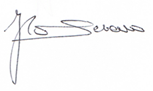 